Согласовано	Утверждено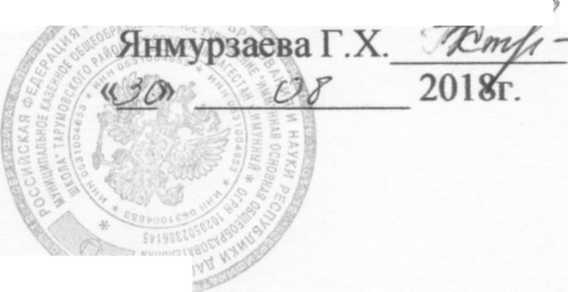 зам.директора по УВР	5^ директор школы,-Елгишиева А. В.	«^0» _  Q8	2018г.План работы методического объединения учителей начальных классов на 2018-2019 учебный год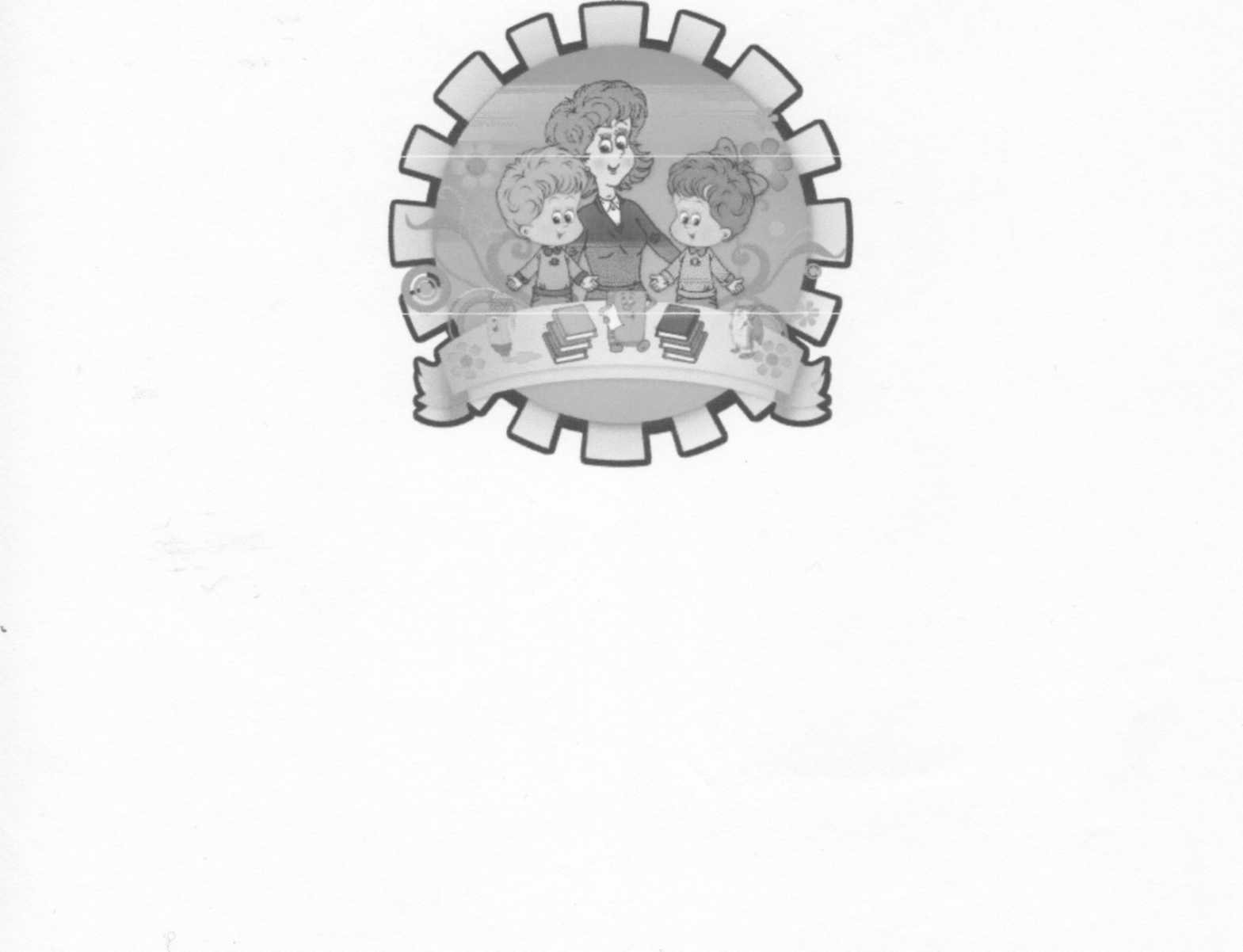 